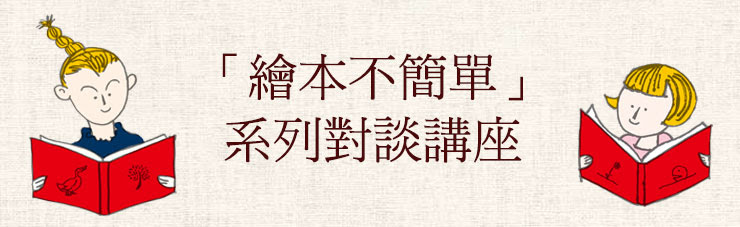 1/9繪本裡的哲學對談者：楊茂秀、游珮芸      主持：賴嘉綾時間：105年1月9日(週六)下午2點30分–4點地點：國家圖書館1樓簡報室(臺北市中山南路20號)1/16繪本裡的兒童權對談者：幸佳慧、諶淑婷      主持：黃哲斌時間：105年1月16日(週六)下午2點30分–4點地點：真食物健康概念館(臺北市中山北路二段27巷3-3號B1)1/23 繪本的閱讀推廣對談者：張素椿、林真美      主持：陳培瑜時間：105年1月23日(週六)下午2點30分–4點地點：國家圖書館1樓簡報室(臺北市中山南路20號)1/30 繪本的圖像秘密對談者：曹俊彥、鄭明進      主持：黃惠玲時間：105年1月30日(週六)下午2點30分–4點地點：國家圖書館1樓簡報室(臺北市中山南路20號)＊活動詳情與報名請洽國家圖書館 (02)2361-9132＃714、739 報名網址：http://activity.ncl.edu.tw主辦單位：星月書房、在地合作社、國家圖書館